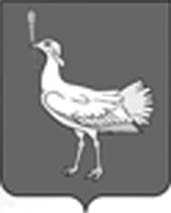        АДМИНИСТРАЦИЯСЕЛЬСКОГО ПОСЕЛЕНИЯ                 МОКШАМУНИЦИПАЛЬНОГО РАЙОНА     БОЛЬШЕГЛУШИЦКИЙ САМАРСКОЙ ОБЛАСТИ     ПОСТАНОВЛЕНИЕот  05 сентября 2023 г.  №  80           с.Мокша   Об утверждении перечня имущества, подлежащего передаче в муниципальную собственность муниципального района Большеглушицкий Самарской области из собственности  сельского поселения Мокша муниципального района Большеглушицкий Самарской области  Руководствуясь Федеральным законом от 06.10.2003 г. №131-ФЗ «Об общих принципах организации местного самоуправления в Российской Федерации», руководствуясь Положением о порядке управления и распоряжения муниципальной собственностью сельского поселения Мошка муниципального района Большеглушицкий Самарской области, утвержденный решением Собрания представителей сельского поселения Мокша муниципального района Большеглушицкий Самарской области от 13.04.2011г. № 25, Уставом сельского поселения Мокша муниципального района Большеглушицкий Самарской области, администрация сельского поселения Мокша муниципального района Большеглушицкий Самарской области ПОСТАНОВЛЯЕТ: Утвердить перечень имущества, подлежащего передаче в муниципальную собственность муниципального района Большеглушицкий Самарской области из собственности сельского поселения Мокша  муниципального района Большеглушицкий Самарской области, согласно приложению.Глава сельского поселения                                                          О.А. ДевяткинПриложение к постановлению администрации сельского поселения Мокша муниципального района Большеглушицкий Самарской области «Об утверждении перечня имущества, подлежащего передаче в муниципальную собственность муниципального района Большеглушицкий Самарской области из собственности сельского поселения Мокша  муниципального района Большеглушицкий Самарской области»от 05 сентября 2023 г № 80Перечень имущества, подлежащего передаче в муниципальную собственность муниципального района Большеглушицкий Самарской области из собственности  сельского поселения Мокша муниципального района Большеглушицкий Самарской области№ п/пНаименование имуществаАдрес местонахождения имуществаИндивидуализирующие характеристики имуществаБалансовая стоимость (руб.)Остаточная стоимость, руб.1.МФУ HP LaserJet Pro 400 M428fdnСамарская область, Большеглушицкий район, сельское поселение Мокша, с. Мокша, ул. Кавказская, д.1МФУ HP LaserJet Pro 400 M428fdn (Принтр/Копир/Сканер/Факс А4 1200х1200dpi 38 ppm ADF Duplex LAN) EU|CN.51299,000